四川省气象局2020年考试录用参照公务员法管理事业单位机关工作人员面试公告根据公务员法和公务员录用有关规定，现就2020年四川省气象局考试录用参照公务员法管理事业单位机关工作人员面试有关事宜通知如下：面试人员名单（详见附件1）二、面试确认请进入面试的考生于2020年6月14日24时前确认是否参加面试，确认方式为发送电子邮件或传真。要求如下：（一）发送电子邮件至scqx_rsc@163.com。传真号：028-87323931。（二）电子邮件和传真标题统一写成“XXX确认参加四川省气象局XX职位面试”，正文内容见附件3。（三）网上报名时填报的通讯地址、联系方式等信息如发生变化，请在电子邮件或传真中注明。（四）逾期未确认的，视为自动放弃，不再进入面试程序。三、放弃面试的处理放弃面试的考生请填写《放弃面试资格声明》（详见附件4），经本人签名，于2020年6月14日24时前传真至028-87323931，或将扫描件发送至scqx_rsc@163.com。未在规定时间内填报放弃声明，又因个人原因不参加面试的，招录机关将视情节将上报中央公务员主管部门记入诚信档案。四、资格复审	（一）请考生于2020年6月15日前（以寄出邮戳为准）通过邮政特快专递（EMS）将以下材料复印件邮寄到：四川省成都市青羊区光华村街20号四川省气象局人事处，刘贵洋（收），邮编：610072，电话：028-87329818，接受资格复审（一般不接待本人或快递公司送达；邮寄材料请注明“公务员面试资格复审材料”，所寄材料不再退还）：1. 本人身份证、学生证或工作证复印件。2. 公共科目笔试准考证复印件。3. 考试报名登记表（贴好照片，如实、详细填写个人学习、工作经历，时间必须连续，并注明各学习阶段是否在职学习，取得何种学历和学位）。4. 本（专）科、研究生各阶段学历、学位证书复印件，所报职位要求的外语等级证书、职业资格证书复印件等材料。5．报考职位所要求的基层工作经历有关材料。在党政机关、事业单位、国有企业工作过的考生，需提供单位人事部门出具的基层工作经历材料，并注明起止时间和工作地点；在其他经济组织、社会组织等单位工作过的考生，需提供相应劳动合同或缴纳社保材料的复印件。6. 除上述材料外，考生需按照身份类别，提供以下材料：应届毕业生提供所在学校盖章的《中央机关及其直属机构考试录用公务员报名推荐表（适用于普通高等院校应届毕业生）》（须注明培养方式）（详见附件5）复印件。社会在职人员提供所在单位盖章的《中央机关及其直属机构考试录用公务员报名推荐表（适用于社会在职人员）》（详见附件6）复印件。现工作单位与报名时填写单位不一致的，还需提供离职有关材料复印件。留学回国人员提供教育部留学服务中心认证的国外学历学位认证书复印件。 “大学生村官”项目人员提供由县级及以上组织人事部门出具的服务期满、考核合格的材料复印件。“农村义务教育阶段学校教师特设岗位计划”项目人员提供省级教育部门统一制作，教育部监制的“特岗教师”证书和服务“农村义务教育阶段学校教师特设岗位计划”鉴定表复印件；“三支一扶”计划项目人员提供各省“三支一扶”工作协调管理办公室出具的高校毕业生“三支一扶”服务证书复印件；“大学生志愿服务西部计划”项目人员提供由共青团中央统一制作的服务证和大学生志愿服务西部计划鉴定表复印件。7. 其他材料：报考职位要求四川户籍的，需提供相关户籍材料。考生应对所提供材料的真实性负责，材料不全或主要信息不实，影响资格审查结果的，将取消面试资格。此外，面试前还将进行现场资格复审，届时请考生备齐以上邮寄材料原件。（二）现场资格复审请考生于2020年6月30日（面试当天）携带上述资格复审材料原件，到指定地点进行现场资格复审。现场资格复审的地点为：中国气象局气象干部培训学院四川分院侯考室。现场资格复审的时间为：2020年6月30日8:30- 17:30。五、面试安排面试采取现场面试方式进行。（一）面试时间面试于2020年6月30日进行。详见附件1。面试于当日上午9:00开始，参加当天面试的考生务必全部于上午7:30前报到完毕，并在工作人员引导下进入候考室。截至当天上午8:30没有进入候考室的考生，取消面试考试资格。（二）面试所需材料1．公共科目笔试准考证。2．身份证原件。（三）面试报到地点中国气象局气象干部培训学院四川分院侯考室。地址：四川省成都市青羊区光华村街20号。乘车路线：乘坐19、47、58、77路公交车在光华村街二环路口站下。六、体检和考察（一）综合成绩计算方式综合成绩计算: 综合成绩=（笔试总成绩÷2）×50% + 面试成绩×50%。（二）体检和考察人选的确定参加面试人数与录用计划数比例达到3:1及以上的，面试后按综合成绩从高到低的顺序1:1确定体检和考察人选；参加面试人数与录用计划数比例低于3:1的，考生面试成绩须达到70分（含70分）的面试合格分数线，并按综合成绩从高到低的顺序1:1确定体检和考察人选。对于综合成绩相同的，公共科目笔试总成绩高者进入体检程序，公共科目笔试总成绩仍相同的，行政能力测试成绩高者进入体检程序。（三）体检体检于2020年7月1日进行，请考生保持联系畅通，并于当天上午7:30在四川省气象局集合，统一前往，请考生合理安排行程，注意安全。体检费用由考生本人承担。（四）考察采取个别谈话、实地走访、严格审核人事档案、查询社会信用记录、同本人面谈等方法进行。七、注意事项（一）参加面试考生应认真阅读《四川省气象局2020年度考试录用参照公务员法管理事业单位机关工作人员面试考生新冠肺炎疫情防控告知书》（见附件2），严格遵守，主动配合招录机关检测和查验，并做好个人防护。（二）考生参加面试当天，须现场签署《四川省气象局2020年度考试录用参照公务员法管理事业单位机关工作人员面试考生新冠肺炎疫情防控告知暨承诺书》。承诺本人知悉告知事项，填报、提交和现场出示的所有信息（证明）均真实、准确、完整、有效，符合疫情防控相关要求，并自愿承担因不实承诺应承担的相关责任、接受相应处理。（三）考生要注意关注面试点城市疫情防控要求，严格遵守相关规定，做好行程安排。（四）面试疫情防控措施将根据疫情防控形势变化随时调整，如因疫情防控要求无法组织面试，将视情另行安排。（五）面试时如同一职位考生出现体温（≥37.3℃）、咳嗽等新冠肺炎疑似症状或被集中隔离医学观察、被送至医院发热门诊就诊，招录机关可以视情况取消该职位当天面试，面试时间另行确定。（六）考生应对个人提供资料的真实性负责。（七）请广大考生务必保持手机、电子邮箱联系畅通，以便及时通知有关信息。如报名时提供的通讯方式有误或有变化，请及时将变动情况告知招录机关，未及时告知的自行承担相应后果。面试前，我单位将随时更新、发布面试有关安排及疫情防控要求等，请考生密切关注四川省气象局官方网站，以免遗漏相关信息。联系方式：刘贵洋，028-87329818、028-87323931（传真）          杨宗林，028-87327022、028-87323931（传真）欢迎各位考生对我们的工作进行监督。附件：1.面试分数线及进入面试人员名单         2.《四川省气象局2020年度考试录用参照公务员法          管理事业单位机关工作人员面试考生新冠肺炎疫          情防控告知书》3.面试确认内容（样式）4.放弃面试资格声明（样式）5.中央机关及其直属机构考试录用公务员报名推荐  表（适用于普通高等院校应届毕业生）6. 中央机关及其直属机构考试录用公务员报名推荐  表（适用于社会在职人员）     四川省气象局人事处2020年6月11日附件1备注：同一职位考生按准考证号排列。附件2四川省气象局2020年度考试录用参照公务员法管理事业单位机关工作人员面试考生新冠肺炎疫情防控告知书一、参加面试的考生应保持良好的卫生习惯，从即日起至面试前，不前往国内疫情中高风险地区，不出国（境），不参加聚集性活动。面试当天，考生应自备一次性医用口罩或无呼吸阀N95口罩，除身份确认、面试答题环节需摘除口罩以外，全程佩戴口罩，做好个人防护。二、考生从6月16日起，每天如实在国家政务服务平台生成防疫健康信息码并坚持打卡直至面试结束。三、面试当天，考生需现场出示国家政务服务平台生成的防疫健康信息码（绿色）（含打卡记录）和通信大数据行程卡（绿色）。在面试当天现场资格复审时，需提交6月29日的防疫健康信息码截图（包含姓名和身份证号以及“未见异常”的页面、打卡记录页面）及通信行程卡（绿色）截图纸质材料（三个截图应彩色打印在一页a4纸内），并在空白处标注“情况属实+姓名+身份证号+时间”。    四、面试前14天内有国内疫情中高风险地区、国(境)外旅居史以及与新冠病毒肺炎确诊或疑似病例有密切接触史的考生，须提供面试前7天内新冠病毒核酸检测阴性证明。    五、考生应自觉配合四川省气象局做好疫情防控工作，面试时如同一职位考生出现体温（≥37.3℃）、咳嗽等新冠肺炎疑似症状或被集中隔离医学观察、被送至医院发热门诊就诊，取消该考生所报考职位的当天面试，面试时间另行确定。六、面试前，我单位将随时更新、发布面试有关安排及疫情防控要求等，请考生密切关注国家公务员局官方网站，以免遗漏相关信息。七、考生应在面试当天认真阅读和签署《四川省气象局2020年度考试录用参照公务员法管理事业单位机关工作人员面试考生新冠肺炎疫情防控告知暨承诺书》，承诺已知悉告知事项、证明义务和防疫要求，自愿承担因不实承诺应承担的相关责任、接受相应处理。凡隐瞒或谎报旅居史、接触史、健康状况等疫情防控重点信息，不配合工作人员进行防疫检测、询问、排查、送诊等造成严重后果的，取消其相应资格，并记入公务员考录诚信档案，如有违法行为，将依法追究其法律责任。　　八、健康信息码和行程卡查询方式1.健康信息码可通过本人微信搜索“国家政务服务平台”小程序查询，也可通过扫描下方微信小程序二维码查询。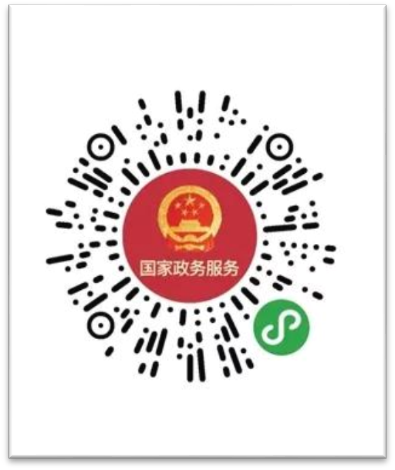 2.通信大数据行程卡可通过本人微信搜索“通信行程卡”小程序查询，也可通过扫描下方微信小程序二维码查询。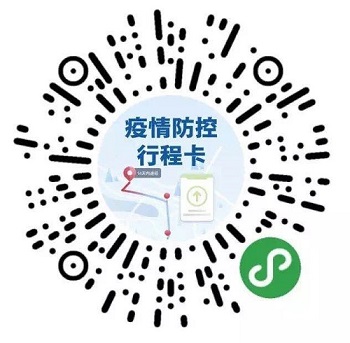 附件3XXX确认参加四川省气象局XX职位面试四川省气象局人事处：本人XXX，身份证号：XXXXXXXXXXXXXXXXXX，公共科目笔试总成绩：XXXXX，报考XX职位（职位代码XXXXXXX），已进入该职位面试名单。我能够按照规定的时间和要求参加面试。姓名（考生本人手写签名）：日期：附件4放弃面试资格声明四川省气象局人事处：本人             ，身份证号：                 ，报考                    职位（职位代码            ），已进入该职位面试名单。现因个人原因，自愿放弃参加面试，特此声明。联系电话：                         签名（考生本人手写）：                             日期：身份证复印件粘贴处附件5（正面）中央机关及其直属机构考试录用公务员报名推荐表（适用于普通高等院校应届毕业生）毕业院校（系）：                                           身份证号:(背面)填表说明：请填表人实事求是的填写，以免影响正常录用工作，未经毕分办签章此表无效。“生源”指大学生上大学前户口所在的省、自治区、直辖市。“奖惩情况”包括考生大学期间的各种奖励或惩处。学习期间，如获奖励，请学生处审核并将奖状或证书影印件加盖公章后附上。填写本表“学习成绩”栏后，须盖教务处章。如有学生个人成绩登记单（表）可附复印件（加盖教务处章），免填此栏。附件6中央机关及其直属机构考试录用公务员报名推荐表（适用于社会在职人员）工作单位（全称）：                                         身份证号：  填表说明：请填表人实事求是的填写，以免影响正常录用工作，未经单位签章此表无效。面试分数线及进入面试人员名单面试分数线及进入面试人员名单面试分数线及进入面试人员名单面试分数线及进入面试人员名单面试分数线及进入面试人员名单面试分数线及进入面试人员名单职位名称及代码面试分数线姓名准考证号面试时间备注四川省内江市气象局办公室（人事教育科）一级科员
(400110008001)118.500邓苗1532510009010136月30日四川省内江市气象局办公室（人事教育科）一级科员
(400110008001)118.500周丽1532510016011226月30日四川省内江市气象局办公室（人事教育科）一级科员
(400110008001)118.500冯觅秘1532510016030296月30日四川省德阳市中江县气象局办公室四级主任科员及以下
(400110009001)133.200彭雪1532510008066166月30日四川省德阳市中江县气象局办公室四级主任科员及以下
(400110009001)133.200文显霞1532510009022146月30日四川省德阳市中江县气象局办公室四级主任科员及以下
(400110009001)133.200张靖莹1532510012028176月30日四川省巴中市通江县气象局办公室一级科员
(400110012001)142.600李淑君1532510008038296月30日四川省巴中市通江县气象局办公室一级科员
(400110012001)142.600何家豪1532510011040136月30日四川省巴中市通江县气象局办公室一级科员
(400110012001)142.600唐瑞1532510011061306月30日四川省甘孜藏族自治州气象局办公室一级科员
(400110015001)136.300傅一飞1532510011031116月30日四川省甘孜藏族自治州气象局办公室一级科员
(400110015001)136.300乐建洪1532510015014096月30日四川省甘孜藏族自治州气象局办公室一级科员
(400110015001)136.300康淞1532510015017266月30日四川省甘孜藏族自治州气象局业务科技科一级科员
(400110015002)140.600邓俊1532510011015046月30日四川省甘孜藏族自治州气象局业务科技科一级科员
(400110015002)140.600周琛宗1532510013020186月30日四川省甘孜藏族自治州气象局业务科技科一级科员
(400110015002)140.600何阿仅1532510017019076月30日四川省阿坝藏族羌族自治州气象局计划财务科一级科员
(400110020001)142.300黄展1532500118044136月30日四川省阿坝藏族羌族自治州气象局计划财务科一级科员
(400110020001)142.300赵树玉1532510009079176月30日四川省阿坝藏族羌族自治州气象局计划财务科一级科员
(400110020001)142.300潘苇1532510015020296月30日四川省凉山州美姑县气象局办公室一级科员
(400110022001)137.100王彪1532510008039136月30日四川省凉山州美姑县气象局办公室一级科员
(400110022001)137.100陈思锦1532510012051016月30日四川省凉山州美姑县气象局办公室一级科员
(400110022001)137.100徐绍雷1532530110016236月30日四川省凉山州金阳县气象局防灾减灾科一级科员
(400110024001)139.000张亚利1532410110199196月30日四川省凉山州金阳县气象局防灾减灾科一级科员
(400110024001)139.000李愉1532500121026236月30日四川省凉山州金阳县气象局防灾减灾科一级科员
(400110024001)139.000刘律勋1532530113112276月30日四川省绵阳市北川羌族自治县气象局防灾减灾科一级科员
(400149001001)127.800张倩1532510013006096月30日四川省绵阳市北川羌族自治县气象局防灾减灾科一级科员
(400149001001)127.800邱赵亮1532510017016076月30日四川省绵阳市北川羌族自治县气象局防灾减灾科一级科员
(400149001001)127.800田云杰1532540102068136月30日四川省泸州市纳溪区气象局办公室一级科员
(400149004001)126.800刘杰1532420119006016月30日四川省泸州市纳溪区气象局办公室一级科员
(400149004001)126.800甘镠易1532510011008246月30日四川省泸州市纳溪区气象局办公室一级科员
(400149004001)126.800陈瑶1532530132028136月30日四川省泸州市泸县气象局办公室一级科员
(400149005001)115.200胡侣1532510014002256月30日四川省泸州市泸县气象局办公室一级科员
(400149005001)115.200陈启1532510018090066月30日四川省泸州市泸县气象局办公室一级科员
(400149005001)115.200王裕平1532530173028206月30日四川省巴中市平昌县气象局办公室一级科员
(400149011001)119.300何斌1532530161094276月30日四川省攀枝花市盐边县气象局防灾减灾科一级科员
(400149014001)103.800杨浩1532510010054086月30日四川省攀枝花市盐边县气象局防灾减灾科一级科员
(400149014001)103.800彭书凌1532510016021126月30日四川省攀枝花市盐边县气象局防灾减灾科一级科员
(400149014001)103.800文新月1532530132024046月30日四川省甘孜州炉霍县气象局防灾减灾科一级科员
(400149016001)100.700胡洋1532510011011016月30日调剂四川省甘孜州炉霍县气象局防灾减灾科一级科员
(400149016001)100.700陈浩1532510013028246月30日四川省凉山州宁南县气象局防灾减灾科一级科员
(400149021001)98.300吴勇1532510008086086月30日四川省凉山州宁南县气象局防灾减灾科一级科员
(400149021001)98.300樊俊1532510018095076月30日四川省凉山州雷波县气象局办公室一级科员
(400149023001)111.700邓涛1532510011061036月30日姓名性别民族出生年月照片籍贯生源婚否政治面貌照片所学专业及学位所学专业及学位照片爱好和特长爱好和特长照片在校曾任何种职务在校曾任何种职务照片奖惩情况个人简历家庭成员情况院、系党组织对学生在校期间德、智、体诸方面的综合评价：                                                       院、系党总支签章          负责人签字:                                  年   月   日院、系党组织对学生在校期间德、智、体诸方面的综合评价：                                                       院、系党总支签章          负责人签字:                                  年   月   日院、系党组织对学生在校期间德、智、体诸方面的综合评价：                                                       院、系党总支签章          负责人签字:                                  年   月   日院、系党组织对学生在校期间德、智、体诸方面的综合评价：                                                       院、系党总支签章          负责人签字:                                  年   月   日院、系党组织对学生在校期间德、智、体诸方面的综合评价：                                                       院、系党总支签章          负责人签字:                                  年   月   日院、系党组织对学生在校期间德、智、体诸方面的综合评价：                                                       院、系党总支签章          负责人签字:                                  年   月   日院、系党组织对学生在校期间德、智、体诸方面的综合评价：                                                       院、系党总支签章          负责人签字:                                  年   月   日院、系党组织对学生在校期间德、智、体诸方面的综合评价：                                                       院、系党总支签章          负责人签字:                                  年   月   日院、系党组织对学生在校期间德、智、体诸方面的综合评价：                                                       院、系党总支签章          负责人签字:                                  年   月   日院、系党组织对学生在校期间德、智、体诸方面的综合评价：                                                       院、系党总支签章          负责人签字:                                  年   月   日主要课程学习成绩主要课程学习成绩主要课程学习成绩主要课程学习成绩主要课程学习成绩主要课程学习成绩主要课程学习成绩主要课程学习成绩主要课程学习成绩主要课程学习成绩第一学年学习成绩第一学年学习成绩第一学年学习成绩第一学年学习成绩第二学年学习成绩第二学年学习成绩第二学年学习成绩第三学年学习成绩第三学年学习成绩第三学年学习成绩课程名称课程名称上学期下学期课程名称上学期下学期课程名称上学期下学期                                                          教务处盖章                                                          教务处盖章                                                          教务处盖章                                                          教务处盖章                                                          教务处盖章                                                          教务处盖章                                                          教务处盖章                                                          教务处盖章                                                          教务处盖章                                                          教务处盖章院校毕分办意见                                                    院校毕分办签章       负责人签字:                                          年   月   日                                                    院校毕分办签章       负责人签字:                                          年   月   日                                                    院校毕分办签章       负责人签字:                                          年   月   日                                                    院校毕分办签章       负责人签字:                                          年   月   日                                                    院校毕分办签章       负责人签字:                                          年   月   日                                                    院校毕分办签章       负责人签字:                                          年   月   日                                                    院校毕分办签章       负责人签字:                                          年   月   日                                                    院校毕分办签章       负责人签字:                                          年   月   日                                                    院校毕分办签章       负责人签字:                                          年   月   日备注姓名性别民族出生年月照片籍贯婚否学历政治面貌照片毕业院校毕业院校照片所学专业及学位所学专业及学位照片在现单位担任职务在现单位担任职务在现单位工作起止时间在现单位工作起止时间档案存放地点档案存放地点户籍地址户籍地址工作经历所在单位党组织对考生在本单位工作期间思想、工作、学习、作风等方面的综合评价：                                                    所在单位党组织签章          负责人签字:                                  年   月   日所在单位党组织对考生在本单位工作期间思想、工作、学习、作风等方面的综合评价：                                                    所在单位党组织签章          负责人签字:                                  年   月   日所在单位党组织对考生在本单位工作期间思想、工作、学习、作风等方面的综合评价：                                                    所在单位党组织签章          负责人签字:                                  年   月   日所在单位党组织对考生在本单位工作期间思想、工作、学习、作风等方面的综合评价：                                                    所在单位党组织签章          负责人签字:                                  年   月   日所在单位党组织对考生在本单位工作期间思想、工作、学习、作风等方面的综合评价：                                                    所在单位党组织签章          负责人签字:                                  年   月   日所在单位党组织对考生在本单位工作期间思想、工作、学习、作风等方面的综合评价：                                                    所在单位党组织签章          负责人签字:                                  年   月   日所在单位党组织对考生在本单位工作期间思想、工作、学习、作风等方面的综合评价：                                                    所在单位党组织签章          负责人签字:                                  年   月   日所在单位党组织对考生在本单位工作期间思想、工作、学习、作风等方面的综合评价：                                                    所在单位党组织签章          负责人签字:                                  年   月   日所在单位党组织对考生在本单位工作期间思想、工作、学习、作风等方面的综合评价：                                                    所在单位党组织签章          负责人签字:                                  年   月   日